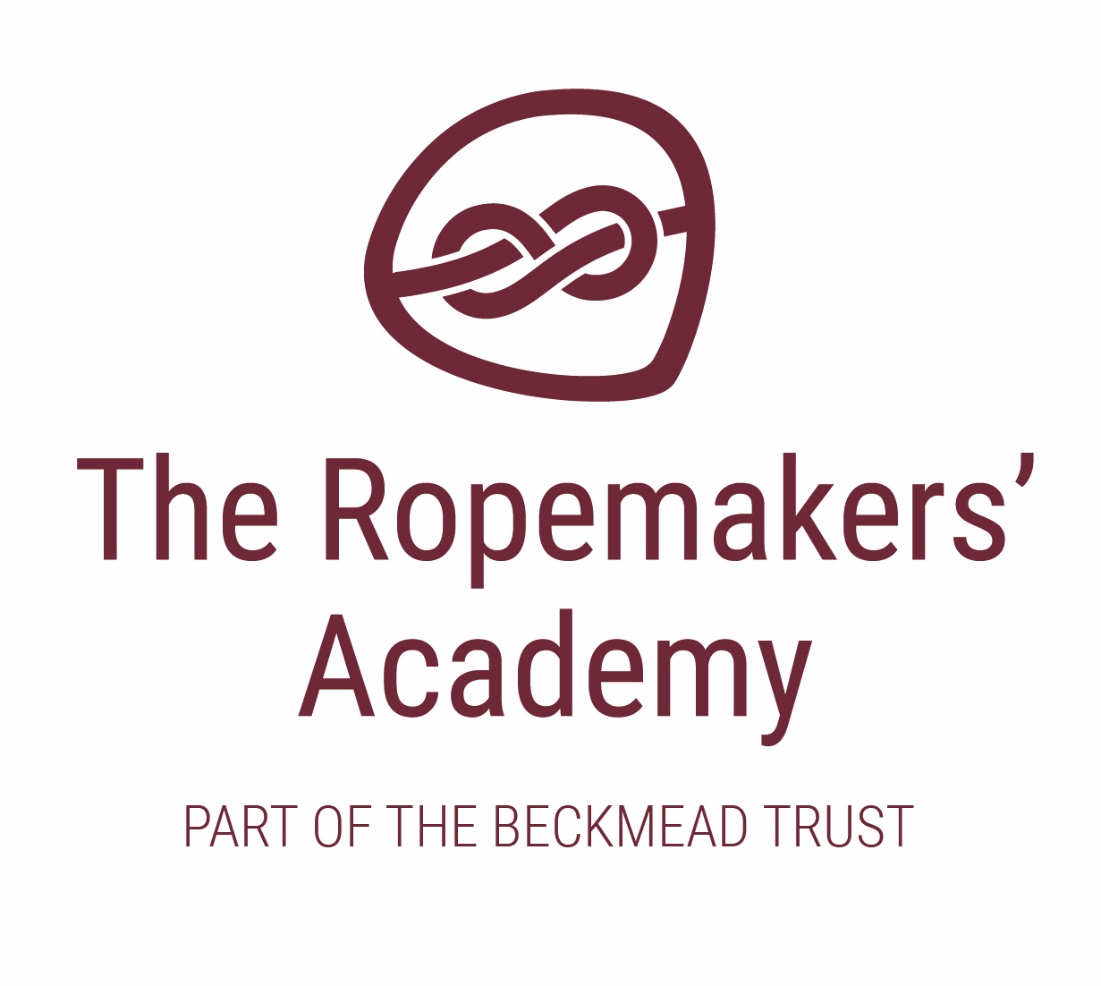 SUPPLY TEACHER AND AGENCY STAFF PROCEDURES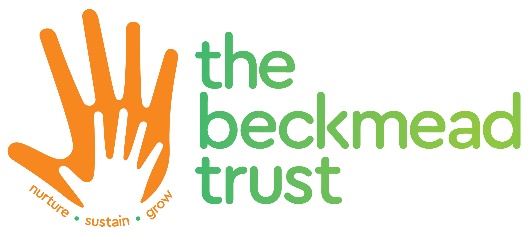 The purpose of this document is to ensure that all staff of The Ropemakers’ Academy and contracted supply teacher and agency staff (STAS) are clear about what to expect when STAS are deployed in the school.It will be the responsibility of the Headteacher, in conjunction with the supply staff agency to ensure that any STAS on site have been fully vetted in line with all necessary recruitment and appointment safeguarding measures, as detailed in the Safeguarding and Child Protection/Safer Recruitment policies. For longer term appointments this would also involve a formal interview process as per the Safer Recruitment policy.Ropemakers’ Academy staff should endeavour to provide as much information as possible ahead of any STAS visit. It would be expected that Ropemakers’ staff would at leastWhere there is an unexpected absence requiring the appointment of STAS, such as staff sickness, then the office will also hold copies of the Supply Teacher and Agency Staff induction packs that will contain the following information:Supply staff will be expected to sign in and out of the school building in line with visitor arrangements. They will also wear a Visitor ID badge at all times while they are in the school building and grounds.ACADEMIC YEARAUTHORROLEDATE OF NEXT REVIEW2020-21Simon HawthorneHeadteacherSeptember 2021Provide lesson plans, including:Required resources, and where to find themRough timingsAppropriate information about pupil needsAnticipated extension exercises and support materialsProvide up-to-date seating plans (as appropriate)Provide copies of all individual pupil behaviour support plans (IBSPs) including any associated risk assessmentsProvide further detailed notes on pupils who:May need additional support (and when)May have challenging behaviourArrange for appropriate members of staff to check in with the supply teacher during the dayProvide a copy of the supply teacher and agency induction packFor teachers taking planned absences: Inform your class that you’ll be away (and for how long)Key contacts and important phone numbersIncluding:HeadteacherDeputy head(s)Members of the SLTDesignated safeguarding lead(s)School officePhase/department headPastoral/behaviour leadsWelcome noteInclude a friendly introduction to the schoolImportant upcoming datesFor example:Upcoming school eventsInternal deadlinesSchool-wide and departmental meetingsExpectations of supply teachersSpecify what you expect of supply teachers in your school, including:When to arrive in the morningWho to contact for questions about the role (such as the head of department or phase leader)Marking and assessment expectations (supply teachers shouldn’t be required to know these policies in detail, but should understand what is expected of them)Handover notes for the teacher upon their returnSchedule and timingsInclude:Start and end of the school dayRegistration timesBreak timesLunch timesRegistrationExplain the process for supply staff, including when registration must be completedResourcesProvide details of:ICT passwords or log-on information, and how to access technical supportPhotocopier processesHow to access stationery resourcesLatenessExplain the school’s approach, and how supply teachers should record thisLunchIncluding:Times (repeating this is helpful)Where children need to goWhere teachers can goWhether school dinners are available for staffChild protection and safeguardingSupply teachers should be familiar with your child protection policy, including any steps they need to take to report or record an incident or disclosure; wherever practical STAS should receive a Safeguarding briefing from the DSL providing further detail about the Ropemakers’ Academy Safeguarding processes.SupportProvide details of:Teaching assistants who work in the class/phase/departmentHeads of department, phase leaders or similar, and contact detailsOther support staff, including pastoral leads, the SENCO, the school business managerToiletsExplain:Where they are located for pupils and staffThe school’s policy on use of toilets during lesson timeIllness and first aidExplain:Who the school’s first aiders are, and how to contact themWhat to do if a child feels ill during a lesson